Strikke-/hobby-klub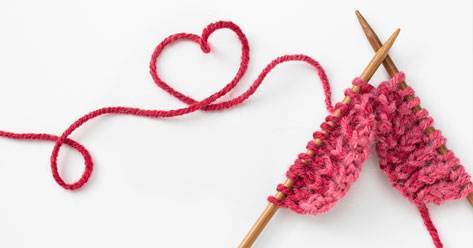 Vi starter en strikke- og hobbyklubfor alle beboere i Hadsten Boligforening.Vi mødes hver onsdag fra kl. 14-16Vi mødes første gang:Onsdag den 24. april 2019 kl. 14.00I Aktivitetshuset på HovvejDet er gratis at deltage.Vi sørger for kaffe og the,og så skiftes vi til at tage kage med.TilmeldingFor at vide hvor meget kage der skal medbringes,skal du tilmelde dig senest tirsdag kl. 12til Annette på tlf. nr. 51 32 20 12.Vi håber at se dig til nogle hyggelige timermed håndarbejde.Med venlig hilsenAnnette Sørensen & Lone Røjen